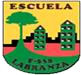 Informe de Análisis Acompañamiento docente al aulaEscuela LabranzaPrimer Semestre2021Informe de Análisis de acompañamiento docente al aulaPrimer Semestre. Escuela Labranza, 20211. Consideraciones previas1.1. Metodología de acompañamientoTras analizar y reflexionar, el equipo directivo, se ha decidido seleccionar la metodología de acompañamiento denominado “Observación sin juicios” del núcleo pedagógico, lo que nos permitirá observar la interacción entre el aprendizaje, enseñanza y contenido. Para esta metodología es importante ser consciente de los juicios al observar, limitando nuestra tarea a reportar lo que podemos ver en la sala como agente externo, más allá de las sensaciones y opiniones que podamos tener. Además, esto permite que la retroalimentación se sostenga en la evidencia observable durante la clase.Esta metodología plantea las siguientes recomendaciones para que la observación y acompañamiento se centre en elementos concretos y elimine progresivamente los juicios de valor:Observar y registrar los patrones de interacción entre docente, estudiantes y el contenido (núcleo pedagógico)Hacerse conscientes de los propios sesgos y creencias, para “desaprender a juzgar”Privilegiar preguntas como, ¿cuál es la evidencia?, ¿qué datos te hacen pensar eso?Dar temporalidad: anotando el tiempo de cada observación para el posterior análisis en la retroalimentación. Por ej: minuto 5, minuto 24, etcRecopilar evidencia, evitando cargar con comentarios negativos o positivos la observaciónEvitar preguntas como ¿qué no observaste en la sala?, ¿te gustó la clase?, ¿qué piensas/sientes del profesor/curso/clase?1.2. Justificación de metodología de acompañamiento:La selección de esta metodología de acompañamiento se justifica por las siguientes razones:El actual contexto de pandemia ha obligado a la realización permanente de clases virtuales, por lo que este tipo de acompañamiento nos permite entrar a las diferentes sesiones de manera expedita y simultánea, observando la clase sin participar y concentrado en los elementos pedagógicos. Asimismo, las plataformas de videollamadas dejan la grabación a disposición para volver a revisar y focalizar los aspectos que pudieron pasar desapercibidos.La escuela a través de los lineamientos del equipo directivo ha centrado el proceso de acompañamiento docente en el núcleo pedagógico relevando la importancia de las actividades y diseño didáctico que produzca mejores aprendizajes y desarrolle habilidades de orden superior. Es por esto, y considerando los preceptos de la metodología “Observación sin juicios” es que le podemos dar coherencia y continuidad a la visión institucional respecto del aprendizaje.La metodología “Observación sin juicios” se destaca por el rol de la evidencia y los elementos concretos de las clases que permitan establecer análisis más detallados y por ende una retroalimentación más efectiva. En este sentido, las acciones del equipo directivo en concordancia con los lineamientos del MINEDUC buscan promover las decisiones pedagógicas en base a datos, por lo que esta metodología le otorga coherencia a lo que se está realizando en el establecimiento, por ejemplo en los resultados del Diagnóstico Integral de Aprendizaje (DIA) o las mediciones de domino lector.2. Del Diseño y planificación de la enseñanza2.1. Formato de PlanificaciónPlanificación mensual acotadaConsenso sobre los elementos de la planificación con énfasis en los aspectos didácticos y coherencia curricularConciencia del desarrollo de habilidades cognitivas y específicas de la asignatura2.2. Retroalimentación individualRevisión mensual de planificaciones utilizando una pauta de evaluación.Análisis de la coherencia de la secuencia didácticaPromoción de evaluación formativa, actividades desafiantes y protagonismo de los estudiantesMejora progresiva de la planificación y la secuenciación de actividades3. Rúbrica de acompañamiento docenteLa rúbrica se basa en los preceptos del Marco para la Buena Enseñanza (MINEDUC, 2018) y se complementa con los requerimientos que el contexto de pandemia por COVID-19 ha generado en el proceso educativo. Es por esto que el acompañamiento al aula, se realiza a partir de clases online desarrolladas mediante plataformas virtuales a las que pueden acceder los estudiantes y sus familias.Esta rúbrica dirige su mirada hacia los aspectos y condiciones que se vinculan con el aprendizaje de los estudiantes y el núcleo pedagógico (Elmore, 2010) definido como la relación mutua entre el profesor, el estudiante y los contenidos; y ubicando la tarea educativa al centro de este sistema.Con la implementación del proceso de acompañamiento docente al aula, se pretende promover y mejorar prácticas pedagógicas donde la participación, la interacción y el apoyo socioemocional permitan un mejor desempeño de los niños y niñas de nuestra escuela. La rúbrica de acompañamiento al aula considera los siguientes niveles de desempeño: 3.1. Orientaciones de la rúbricaIndicadores que sintetizan aspectos centrales del MBEConsideraciones de la modalidad virtualFoco en el núcleo pedagógico y desarrollo de habilidadesEl estudiante como protagonistaRetroalimentación basada en la auto-reflexión3.2. Indicadores de la rúbricaA. Clima para el aprendizaje y ambiente organizado: B. Coherencia curricular de la clase. Monitoreo y retroalimentación. (Núcleo pedagógico)C. Dominio de la disciplina y uso del lenguajeD. Estrategias metodológicas y actividades desafiantes. (Núcleo pedagógico)E. Espacios de participación y uso efectivo del tiempoF. Construcción de aprendizaje y desarrollo de habilidades. (Núcleo pedagógico)4. Resultados del acompañamiento docente al aula. Mayo-Junio 2021	Durante el primer semestre del año en curso se realizó un acompañamiento docente a cada profesor/a por parte del equipo directivo y técnico-pedagógico conformado por la Directora, Inspectora General, Jefa de UTP y Apoyo UTP. Se acompañaron un total de 16 docentes4.1. Categorización del desempeño docente total según indicadores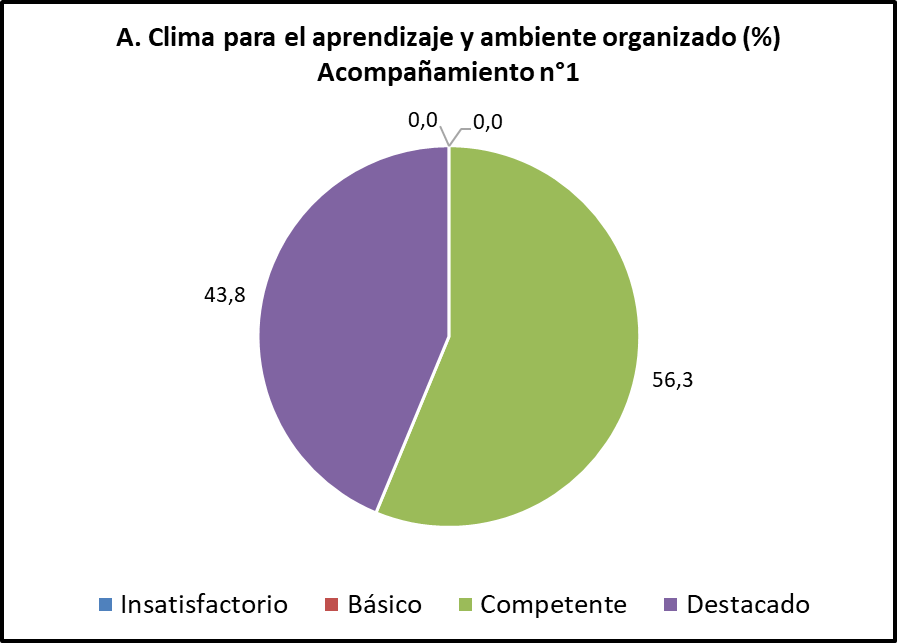 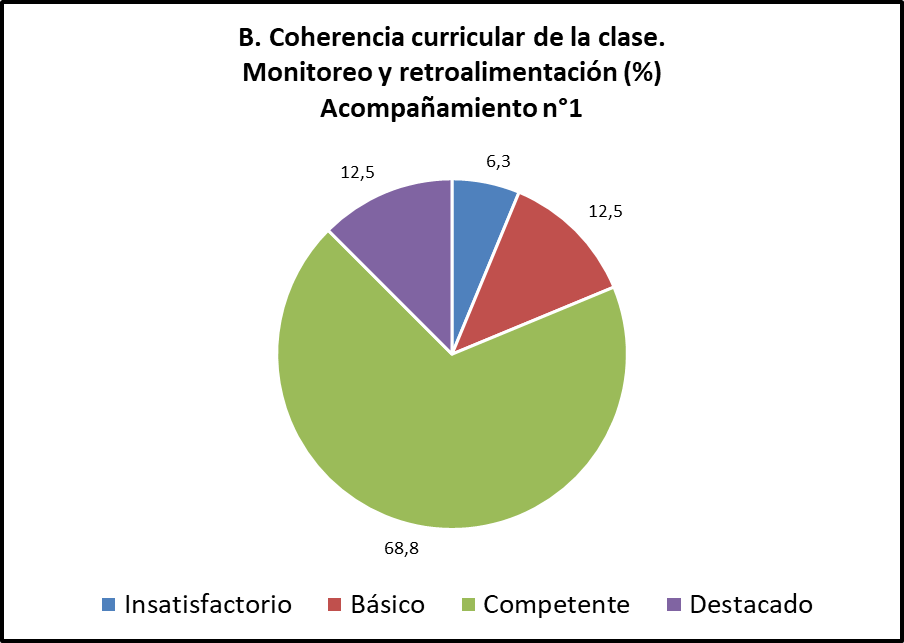 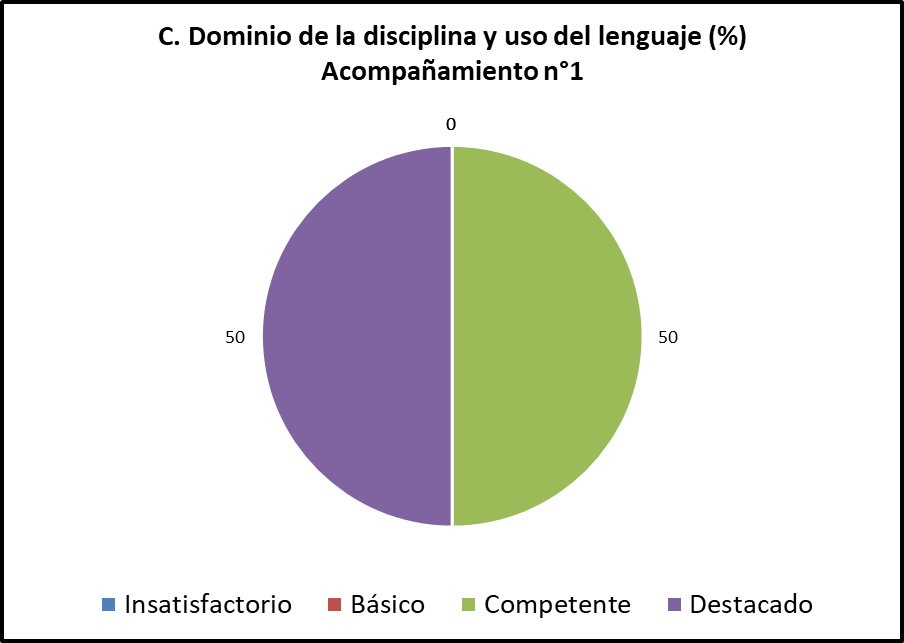 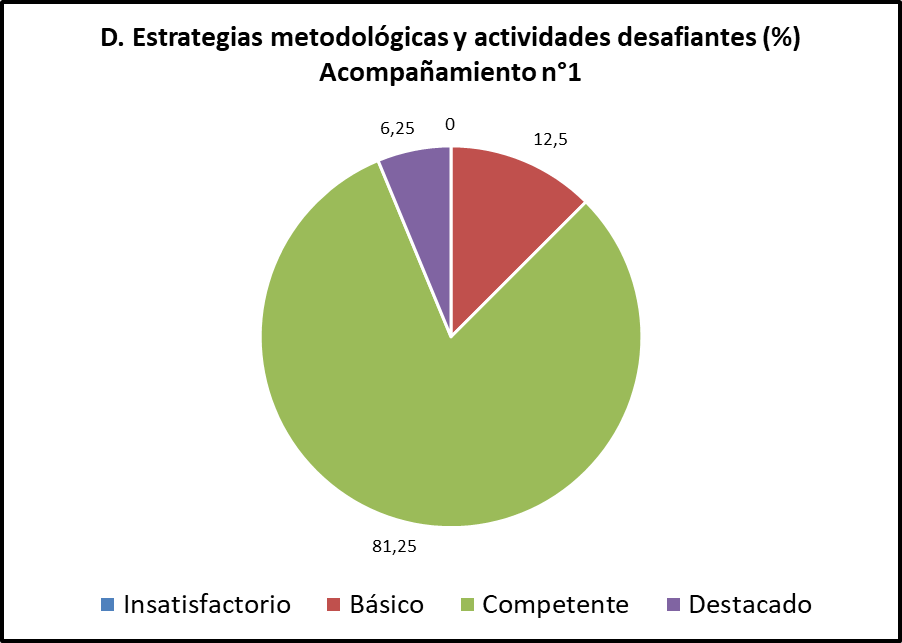 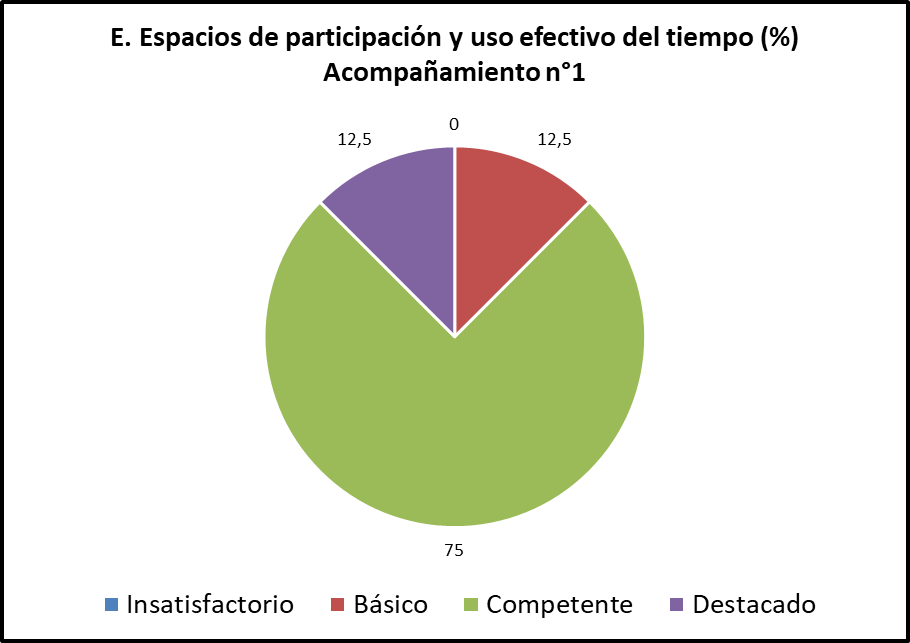 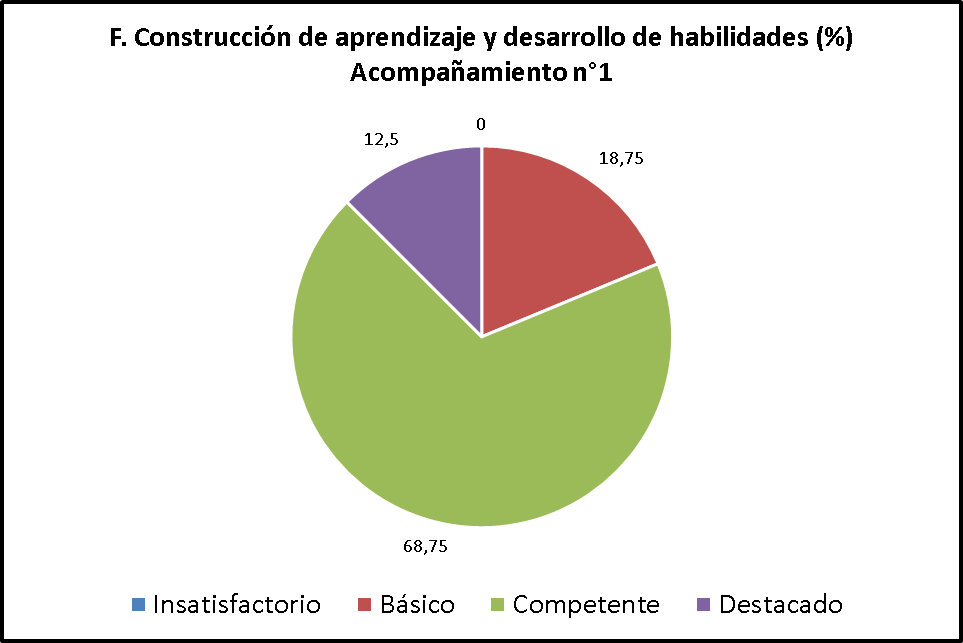 4.2. Categorización de Desempeño Docente según aplicación individual de rúbrica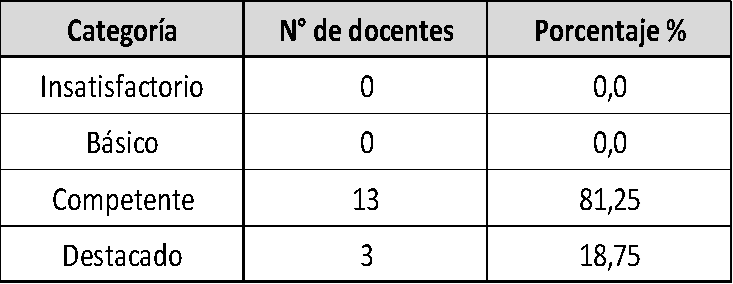 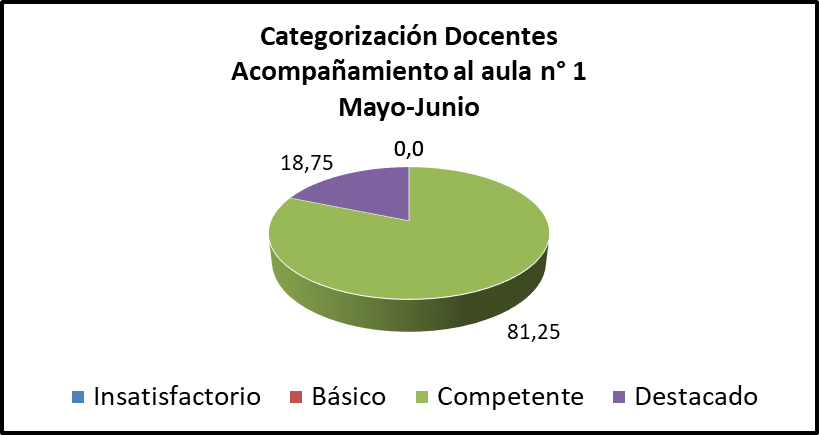 En síntesis, el proceso de acompañamiento docente realizado en el primer semestre arroja resultados que alientan a la mejora. Si bien, hay indicadores más bajos que otros, globalmente más del 80% de los docentes se desempeñan en una categoría “competente” cumpliendo con elementos básicos de la clase, el núcleo pedagógico y estrategias necesarias y coherentes para el logro de aprendizajes. Resalta, además, que casi un 20% de profesores se categoriza con un desempeño “destacado” especialmente en lo que implica en los espacios de participación y actividades desafiantes en modalidad virtual.5. Síntesis de los resultados según categoría de desempeño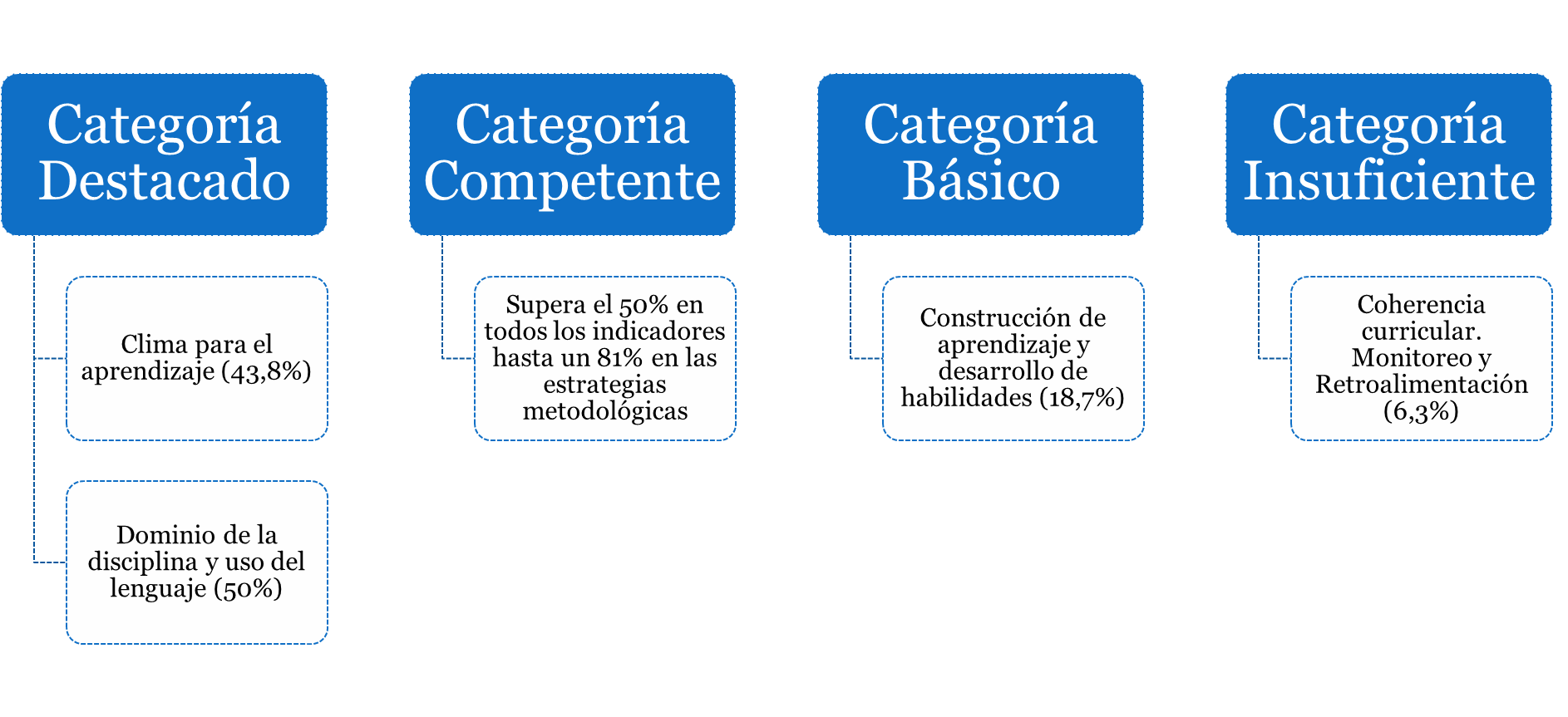 6. Acciones de mejora para el acompañamiento al aulaRevisión y retroalimentación de planificacionesConstrucción conjunta de rúbrica de acompañamiento con foco en el aprendizajeConsejos técnicos sobre planificación y evaluaciónImplementación de metodología de investigación en clases de segundo ciclo (ADECO)Capacitación (recursos SEP) de Núcleo PedagógicoNivel de DesempeñoPuntajeDescripciónRangos de puntaje total por nivel de desempeñoDestacado4Indica un desempeño profesional que clara y consistentemente sobresale con respecto a lo que espera en el indicador evaluado.21- 24Competente3Indica un desempeño profesional adecuado en el indicador evaluado. Cumple con lo requerido para ejercer profesionalmente el rol docente.14- 20Básico2Indica un desempeño profesional que cumple con lo esperado en el indicador evaluado, pero con cierta irregularidad (ocasionalmente)7- 13Insatisfactorio1Indica un desempeño que presenta claras debilidades en el indicador evaluado y éstas afectan  significativamente el quehacer docente.0- 6